Tir à l’arc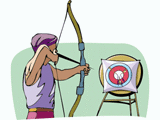 Les objectifs- découvrir et apprécier le tir à l’arc par le jeu,- perfectionnement technique par l'observation, la répétition- apprendre à maîtriser ses émotions et sa concentration,- accéder aux connaissances propres à l’activitéLes niveauxTous les niveaux sont acceptés quel que soit les cours.EvaluationNote / 20 :- évaluation adaptée au niveau de pratique de chaque étudiant. Ce dernier choisit ses limites de notation et difficultés,- performance,- attitude/motivation.Assiduité : 12 séances pour chaque semestre.Entraînements FFSUPas de créneau d’entraînement FFSU.Participation aux compétitions FFSU possible (niveau Promotion ou Excellence) par équipe ou en individuel avec qualification aux championnats de France universitaires.Tenue / MatérielTenue de sport obligatoire.RemarquesPrêt des arcs, flèches et protections (plastrons, bracelets, blasons).Responsable de l’activité : Jean-Luc GUILHOTResponsable de l’activité : Jean-Luc GUILHOTLieu de cours : Halle des sports n°2Campus Porte des AlpesContribution spéciale : nonDurée : 1h45Note possible : oui